Enseñanza Estudiantil de MS / ES / SS | Programa de Credenciales 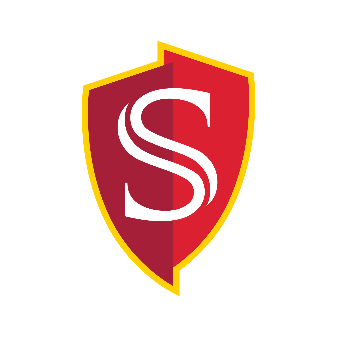 Carta para el permiso de padres/guardiasGrabación de video de la clase participando en leccionesCarta para el permiso de padre/guardia/familia[] es candidato para una Credencial Preliminar de [] del estado de California. También están participando en la enseñanza como un maestro estudiantil en el salón de clases de su hijo/a. Los candidatos a maestros deben completar la Evaluación de desempeño docente de California (CalTPA) administrada por el grupo de sistemas de evaluación de Pearson en nombre de la Comisión de Acreditación de Maestros de California (CTC).La evaluación CalTPA está compuesto de dos ciclos o tareas de instrucción yt cada uno requiere que el candidato grabe en video las actividades de instrucción en el aula. Toda la información recopilada en preparación para estas actividades, las grabaciones de video y cualquier análisis escrito será estrictamente confidencial. Solo los evaluadores de los sistemas de evaluación y el personal que respalda los procesos de desarrollo de evaluaciones, el personal de CTC que supervisa el programa, los proveedores de apoyo asociados con el programa de preparación de educadores del candidato y entidades autorizadas tendrán acceso a la información para calificar, analizar la viabilidad de la evaluación y los resultados del producto de trabajo y realización de estudios de validez. Las grabaciones de video no se compartirán con nadie del distrito. Si tiene preguntas sobre las actividades del candidato relacionadas con completar la CalTPA, comuníquese con él o ella en: [] o visite el sitio web de CalTPA en www.ctcpa.nesinc.com para obtener más información.*** En respuesta a las medidas de seguridad de Covid-19, los maestros estudiantiles también pueden grabar en video las lecciones para observaciones formales de su supervisor universitario. Estas observaciones son una parte importante de su práctica clínica y desarrollo de  habilidades de enseñanza. Se requiere que el maestro estudiantil proteja la privacidad de su hijo y comparta el video a través de una plataforma segura (Go React) a la que solo puede acceder el Supervisor de la Universidad para fines de retroalimentación. Si tiene preguntas sobre las observaciones de enseñanza del estudiante de maestro, comuníquese con el Supervisor de la Universidad CSU Stanislaus al [] La participación de su estudiante es voluntaria. Gracias por su consideración y apoyo al desarrollo de nuevos maestros.Nombre del EstudianteApellido del EstudianteNombre y Apellido del Padre / Guardián / Miembro de FamiliaNombre de la Escuela y / o DistritoHe recibido y leído la descripción sobre la grabación en video de las lecciones para la Evaluación de Desempeño Docente de California (CalTPA) y observaciones formales, y acepto voluntariamente lo siguiente:ACEPTO que el estudiante mencionado anteriormente participe en lecciones grabadas en video para la CalTPA y en lecciones grabadas en video para observaciones formales de la lección por parte del Supervisor de la Universidad. Entiendo que esta evaluación tiene la intención de evaluar al candidato a maestro y no se utilizará para evaluar el desempeño del distrito, la escuela, el maestro de registro, otros educadores o ayudantes en el aula o los estudiantes.NO ACEPTO que el estudiante mencionado anteriormente participe en la CalTPA o en lecciones grabadas en video para observaciones formales de la lección por parte del Supervisor de la Universidad.Favor de firmar su nombre a continuación.XFirma del Padre / Guardián / Miembro de Familia 